　　　第３回黒岩クライミングフェスタ　　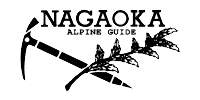 　　　　　　Alpine Guide Office NAGAOKA　「岩壁を攀じる」一見難しいようですが、実はキチンとした手順を持ってすれば、とても楽しい事なのです。今回は要望にお応えして、初心者でも始めての人でも参加できるイベントを企画いたしました。この機会に安全で楽しいクライミングデビューをいたしませんか。　　楽しみな抽選会もあります。＜日　　時＞　2014年10月４日（土）　＜今回の終了は午後15時を予定＞＜体験場所＞　榛名黒岩クライミングエリア＜集合時間＞　午前8時30分　　現地榛名黒岩ゲート前　又は7時30分高崎駅　　＜募集人数＞　15名　　＊定員になり次第締め切りとさせていただきます。＜講習費用＞　一人8000円　　　　　＊参加賞があります。＜必要装備＞　運動の出来る服装、ハーネス、クライミングシューズ、確保器、ヘルメット、チョーク、昼食、飲料、ウインドブレイカー等（ハーネス、ヘルメット、等レンタル有り）＜講　　師＞　国際山岳ガイド　長岡健一　他アシスタント数名　＊9月現在黒岩までの道路は一部土砂崩れによりゲートが閉まっております。約50分の歩きになります。アルパインガイドオフィスNAGAOKA 長岡 健一　 090−3148−8300　   e-mail　uiagmguide-kenny@xp.wind.jp　　　　　　　　　　　　　　　　　ガイド・講習会／参加申込書　　　　　　　　 年　　月　　日＜参加企画名＞　　　　　　　　　　　　　＜参加希望日＞　　　年　　　　月　　　　日〜　　　日　　　　　　　　　　　　　　　　　　　＜生年月日＞西暦　　　　年　　　　月　　　日　　　　歳　　〒　　‐　　　　　　　　　　　　　　　　　　　　　　　　　　　　　　　　　　　               　＜携帯＞　　　　　　－　　　　　　　－ 　　　　　　　　　　 ＜血液型＞      　　　　　　　　　　＜連 絡 先＞　　　　－　　　　　　－　　　　　　　　　＜e-mail＞　　　　　　　　　　　　　　　　　　　　　　＜緊急連絡先住所＞　　　　　　　　　　　　　　　　　　　　＜電話＞　　　　－　　　　　－　　　　　　＜岩登り経験年数＞　有(年数　　 年) 　　　　 無し　　＜アイスの経験＞　有(年数　　　　 年) 　　　　　 無し　　　＜装備の貸し出し希望品目＞　　　　　　　　　　　　　　　　　　　　　　　　　　　　　　　　　　　　　